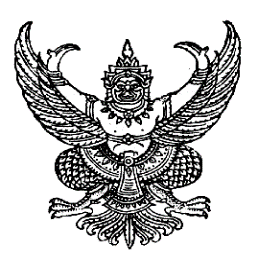 คําสั่งองค์การบริหารส่วนตำบลกุดชุมแสงที่   490 /๒๕๖2เรื่อง แต่งตั้งผู้รักษาราชการแทนหัวหน้าสำนักปลัด**************************************	เพื่อให้การบริหารงานขององค์การบริหารส่วนตําบลกุดชุมแสง เป็นไปด้วยความเรียบร้อยในกรณี   ไม่มีหัวหน้าสำนักปลัด หรือมีแต่ไม่สามารถปฏิบัติหน้าที่ได้  อาศัยอํานาจตามพระราชบัญญัติบริหารงานบุคคลส่วนท้องถิ่น พ.ศ. ๒๕๔๒ มาตรา ๒๙ ประกอบกับประกาศคณะกรรมการพนักงานส่วนตำบลจังหวัดชัยภูมิ เรื่องหลักเกณฑ์และเงื่อนไขเกี่ยวกับการบริหารงานบุคคลขององค์การบริหารส่วนตำบล(แก้ไขเพิ่มเติมฉบับที่ 35) พ.ศ.2558 ข้อ 4       จึงแต่งตั้งพนักงานส่วนตำบลรักษาราชการแทนหัวหน้าสำนักปลัด คือ		1. นายพิเชต  คำเรืองศรี  ตำแหน่ง นักวิชาการเกษตร เลขที่ตำแหน่ง  10-3-01-3401-001 รักษาราชการแทนหัวหน้าสำนักปลัด 		โดยให้ผู้ได้รับแต่งตั้งตามคำสั่งนี้ มีอำนาจหน้าที่ตามตำแหน่งที่รักษาราชการแทน ในกรณีที่มี กฎหมายอื่น กฎหมายอื่น กฎระเบียบ ข้อบังคับ มติคณะรัฐมนตรี มติคณะกรรมการตามกฎหมาย หรือคำสั่งผู้บังคับบัญชา แต่งตั้งให้ผู้ดำรงตำแหน่งนั้นเป็นกรรมการ หรือให้มีอำนาจหน้าที่ใด ก็ให้ผู้รักษาราชการแทนในตำแหน่งทำหน้าที่ กรรมการหรือมีอำนาจหน้าที่อย่างนั้น ในระหว่างรักษาราชการแทนแล้วแต่กรณี อนึ่ง คำสั่งใดที่ขัดหรือแย้งกับคำสั่งนี้ให้ยกเลิกและใช้คำสั่งนี้แทน		ทั้งนี้ ตั้งแต่บัดนี้เป็นต้นไป	สั่ง ณ วันที่  1  เดือน ตุลาคม พ.ศ. ๒๕๖2 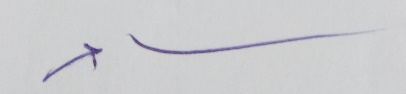 ลงชื่อ    			         ( นายสุรัตน์  จันทราศรี )นายกองค์การบริหารส่วนตำบลกุดชุมแสงคําสั่งองค์การบริหารส่วนตําบลกุดชุมแสงที่  491 /๒๕๖2เรื่อง แต่งตั้งผู้รักษาราชการแทนผู้อำนวยการกองคลัง**************************************	เพื่อให้การบริหารงานขององค์การบริหารส่วนตําบลกุดชุมแสง เป็นไปด้วยความเรียบร้อยในกรณีไม่มีผู้อำนวยการกองคลังองค์การบริหารส่วนตำบล หรือมีแต่ไม่สามารถปฏิบัติหน้าที่ได้  อาศัยอํานาจตามพระราชบัญญัติบริหารงานบุคคลส่วนท้องถิ่น พ.ศ. ๒๕๔๒ มาตรา ๒๙ ประกอบกับประกาศคณะกรรมการพนักงานส่วนตำบลจังหวัดชัยภูมิ เรื่องหลักเกณฑ์และเงื่อนไขเกี่ยวกับการบริหารงานบุคคลขององค์การบริหารส่วนตำบล(แก้ไขเพิ่มเติมฉบับที่ 35) พ.ศ.2558 ข้อ 4    จึงแต่งตั้งพนักงานส่วนตำบลรักษาราชการแทนผู้อำนวยการกองคลัง คือ		1. นางณฐพน  สายทอง  	ตำแหน่ง นักวิชาการเงินและบัญชี ชำนาญการ เลขที่ตำแหน่ง 10-3-04-3201-001  รักษาราชการแทนผู้อำนวยการกองคลัง  		โดยให้ผู้ได้รับแต่งตั้งตามคำสั่งนี้ มีอำนาจหน้าที่ตามตำแหน่งที่รักษาราชการแทน ในกรณีที่มี กฎหมายอื่น กฎหมายอื่น กฎระเบียบ ข้อบังคับ มติคณะรัฐมนตรี มติคณะกรรมการตามกฎหมาย หรือคำสั่งผู้บังคับบัญชา แต่งตั้งให้ผู้ดำรงตำแหน่งนั้นเป็นกรรมการ หรือให้มีอำนาจหน้าที่ใด ก็ให้ผู้รักษาราชการแทนในตำแหน่งทำหน้าที่ กรรมการหรือมีอำนาจหน้าที่อย่างนั้น ในระหว่างรักษาราชการแทนแล้วแต่กรณี อนึ่ง คำสั่งใดที่ขัดหรือแย้งกับคำสั่งนี้ให้ยกเลิกและใช้คำสั่งนี้แทน		ทั้งนี้ ตั้งแต่บัดนี้เป็นต้นไป	สั่ง ณ วันที่     1   เดือน ตุลาคม พ.ศ. ๒๕๖2 ลงชื่อ    			         ( นายสุรัตน์  จันทราศรี )นายกองค์การบริหารส่วนตำบลกุดชุมแสงคําสั่งองค์การบริหารส่วนตําบลกุดชุมแสงที่  492  /๒๕๖2เรื่อง แต่งตั้งผู้รักษาราชการแทนผู้อำนวยการกองช่าง**************************************	เพื่อให้การบริหารงานขององค์การบริหารส่วนตําบลกุดชุมแสง เป็นไปด้วยความเรียบร้อยในกรณีไม่มีผู้อำนวยการกองช่าง องค์การบริหารส่วนตำบล หรือมีแต่ไม่สามารถปฏิบัติหน้าที่ได้  อาศัยอํานาจตามพระราชบัญญัติบริหารงานบุคคลส่วนท้องถิ่น พ.ศ. ๒๕๔๒ มาตรา ๒๙ ประกอบกับประกาศคณะกรรมการพนักงานส่วนตำบลจังหวัดชัยภูมิ เรื่องหลักเกณฑ์และเงื่อนไขเกี่ยวกับการบริหารงานบุคคลขององค์การบริหารส่วนตำบล(แก้ไขเพิ่มเติมฉบับที่ 35) พ.ศ.2558 ข้อ 4   จึงแต่งตั้งพนักงานส่วนตำบลรักษาราชการแทนผู้อำนวยการกองช่าง คือ		1. นายกันทรากร  นามโพธิ์ ตำแหน่ง นายช่างโยธา  เลขที่ตำแหน่ง  10-3-05-4701-001รักษาราชการแทนผู้อำนวยการกองช่าง 		โดยให้ผู้ได้รับแต่งตั้งตามคำสั่งนี้ มีอำนาจหน้าที่ตามตำแหน่งที่รักษาราชการแทน ในกรณีที่มี กฎหมายอื่น กฎหมายอื่น กฎระเบียบ ข้อบังคับ มติคณะรัฐมนตรี มติคณะกรรมการตามกฎหมาย หรือคำสั่งผู้บังคับบัญชา แต่งตั้งให้ผู้ดำรงตำแหน่งนั้นเป็นกรรมการ หรือให้มีอำนาจหน้าที่ใด ก็ให้ผู้รักษาราชการแทนในตำแหน่งทำหน้าที่ กรรมการหรือมีอำนาจหน้าที่อย่างนั้น ในระหว่างรักษาราชการแทนแล้วแต่กรณี อนึ่ง คำสั่งใดที่ขัดหรือแย้งกับคำสั่งนี้ให้ยกเลิกและใช้คำสั่งนี้แทน		ทั้งนี้ ตั้งแต่บัดนี้เป็นต้นไป	สั่ง ณ วันที่   1   เดือน ตุลาคม พ.ศ. ๒๕๖2 ลงชื่อ    			         ( นายสุรัตน์  จันทราศรี )นายกองค์การบริหารส่วนตำบลกุดชุมแสงคําสั่งองค์การบริหารส่วนตําบลกุดชุมแสงที่  493  /๒๕๖2เรื่อง แต่งตั้งผู้รักษาราชการแทนผู้อำนวยการกองการศึกษาศาสนาและวัฒนธรรม**************************************	เพื่อให้การบริหารงานขององค์การบริหารส่วนตําบลกุดชุมแสง เป็นไปด้วยความเรียบร้อยในกรณีไม่มีผู้อำนวยการกองการศึกษาศาสนาและวัฒนธรรมองค์การบริหารส่วนตำบล หรือมีแต่ไม่สามารถปฏิบัติหน้าที่ได้  อาศัยอํานาจตามพระราชบัญญัติบริหารงานบุคคลส่วนท้องถิ่น พ.ศ. ๒๕๔๒ มาตรา ๒๙ ประกอบกับประกาศคณะกรรมการพนักงานส่วนตำบลจังหวัดชัยภูมิ เรื่องหลักเกณฑ์และเงื่อนไขเกี่ยวกับการบริหารงานบุคคลขององค์การบริหารส่วนตำบล(แก้ไขเพิ่มเติมฉบับที่ 35) พ.ศ.2558 ข้อ 4    จึงแต่งตั้งพนักงานส่วนตำบลรักษาราชการแทนผู้อำนวยการกองการศึกษาศาสนาและวัฒนธรรม คือ		1. นางสาวภานรินทร์พูนภูเขียวตำแหน่งนักวิชาการศึกษาเลขที่ตําแหน่ง 10-3-08-3803-001    รักษาราชการแทนผู้อำนวยการกองการศึกษาศาสนาและวัฒนธรรม   		โดยให้ผู้ได้รับแต่งตั้งตามคำสั่งนี้ มีอำนาจหน้าที่ตามตำแหน่งที่รักษาราชการแทน ในกรณีที่มี กฎหมายอื่น กฎหมายอื่น กฎระเบียบ ข้อบังคับ มติคณะรัฐมนตรี มติคณะกรรมการตามกฎหมาย หรือคำสั่งผู้บังคับบัญชา แต่งตั้งให้ผู้ดำรงตำแหน่งนั้นเป็นกรรมการ หรือให้มีอำนาจหน้าที่ใด ก็ให้ผู้รักษาราชการแทนในตำแหน่งทำหน้าที่ กรรมการหรือมีอำนาจหน้าที่อย่างนั้น ในระหว่างรักษาราชการแทนแล้วแต่กรณี อนึ่ง คำสั่งใดที่ขัดหรือแย้งกับคำสั่งนี้ให้ยกเลิกและใช้คำสั่งนี้แทน		ทั้งนี้ ตั้งแต่บัดนี้เป็นต้นไป	สั่ง ณ วันที่     1   เดือน ตุลาคม พ.ศ. ๒๕๖2 ลงชื่อ    			         ( นายสุรัตน์  จันทราศรี )นายกองค์การบริหารส่วนตำบลกุดชุมแสงคําสั่งองค์การบริหารส่วนตําบลกุดชุมแสงที่  494 /๒๕๖2เรื่อง แต่งตั้งผู้รักษาราชการแทนผู้อำนวยการกองสวัสดิการสังคม**************************************	เพื่อให้การบริหารงานขององค์การบริหารส่วนตําบลกุดชุมแสง เป็นไปด้วยความเรียบร้อยในกรณีไม่มีผู้อำนวยการกองสวัสดิการสังคมองค์การบริหารส่วนตำบล หรือมีแต่ไม่สามารถปฏิบัติหน้าที่ได้  อาศัยอํานาจตามพระราชบัญญัติบริหารงานบุคคลส่วนท้องถิ่น พ.ศ. ๒๕๔๒ มาตรา ๒๙ ประกอบกับประกาศคณะกรรมการพนักงานส่วนตำบลจังหวัดชัยภูมิ เรื่องหลักเกณฑ์และเงื่อนไขเกี่ยวกับการบริหารงานบุคคลขององค์การบริหารส่วนตำบล(แก้ไขเพิ่มเติมฉบับที่ 35) พ.ศ.2558 ข้อ 4 จึงแต่งตั้งพนักงานส่วนตำบลรักษาราชการแทนผู้อำนวยการกองสวัสดิการสังคม คือ		1. สิบโทธนาวุฒิ  ขวัญมา  ตำแหน่งนักพัฒนาชุมชน ชำนาญการ เลขที่ตำแหน่ง 10-3-11-3801-001 รักษาราชการแทนผู้อำนวยการกองสวัสดิการสังคม    		โดยให้ผู้ได้รับแต่งตั้งตามคำสั่งนี้ มีอำนาจหน้าที่ตามตำแหน่งที่รักษาราชการแทน ในกรณีที่มี กฎหมายอื่น กฎหมายอื่น กฎระเบียบ ข้อบังคับ มติคณะรัฐมนตรี มติคณะกรรมการตามกฎหมาย หรือคำสั่งผู้บังคับบัญชา แต่งตั้งให้ผู้ดำรงตำแหน่งนั้นเป็นกรรมการ หรือให้มีอำนาจหน้าที่ใด ก็ให้ผู้รักษาราชการแทนในตำแหน่งทำหน้าที่ กรรมการหรือมีอำนาจหน้าที่อย่างนั้น ในระหว่างรักษาราชการแทนแล้วแต่กรณี อนึ่ง คำสั่งใดที่ขัดหรือแย้งกับคำสั่งนี้ให้ยกเลิกและใช้คำสั่งนี้แทน		ทั้งนี้ ตั้งแต่บัดนี้เป็นต้นไป	สั่ง ณ วันที่     1   เดือน ตุลาคม พ.ศ. ๒๕๖2 ลงชื่อ    			         ( นายสุรัตน์  จันทราศรี )นายกองค์การบริหารส่วนตำบลกุดชุมแสง